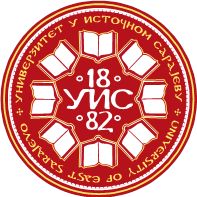 Faculty of LawFaculty of LawFaculty of LawFaculty of LawFaculty of LawFaculty of LawFaculty of LawFaculty of LawFaculty of LawFaculty of LawFaculty of Law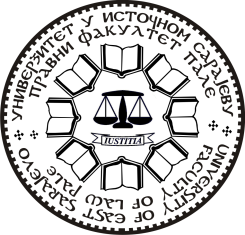 Study program: LawStudy program: LawStudy program: LawStudy program: LawStudy program: LawStudy program: LawStudy program: LawStudy program: LawStudy program: LawStudy program: LawStudy program: LawFirst cycle of studyFirst cycle of studyFirst cycle of studyFirst cycle of studyFirst cycle of studyFirst cycle of studyIV study yearIV study yearIV study yearIV study yearIV study yearFull subject nameFull subject nameFull subject nameINSTITUTIONS AND LAW OF THE EUROPEAN INSTITUTIONS AND LAW OF THE EUROPEAN INSTITUTIONS AND LAW OF THE EUROPEAN INSTITUTIONS AND LAW OF THE EUROPEAN INSTITUTIONS AND LAW OF THE EUROPEAN INSTITUTIONS AND LAW OF THE EUROPEAN INSTITUTIONS AND LAW OF THE EUROPEAN INSTITUTIONS AND LAW OF THE EUROPEAN INSTITUTIONS AND LAW OF THE EUROPEAN INSTITUTIONS AND LAW OF THE EUROPEAN INSTITUTIONS AND LAW OF THE EUROPEAN INSTITUTIONS AND LAW OF THE EUROPEAN INSTITUTIONS AND LAW OF THE EUROPEAN INSTITUTIONS AND LAW OF THE EUROPEAN DepartmentDepartmentDepartmentDepartment of International LawDepartment of International LawDepartment of International LawDepartment of International LawDepartment of International LawDepartment of International LawDepartment of International LawDepartment of International LawDepartment of International LawDepartment of International LawDepartment of International LawDepartment of International LawDepartment of International LawDepartment of International LawCourse codeCourse codeCourse codeCourse codeCourse codeCourse codeCourse statusCourse statusCourse statusCourse statusCourse statusSemesterSemesterSemesterECTSECTSECTSCourse codeCourse codeCourse codeCourse codeCourse codeCourse codeCourse statusCourse statusCourse statusCourse statusCourse statusSemesterSemesterSemesterECTSECTSECTSPF-1-7-033PF-1-7-033PF-1-7-033PF-1-7-033PF-1-7-033PF-1-7-033CompulsoryCompulsoryCompulsoryCompulsoryCompulsoryVIIVIIVII444Teacher/sTeacher/sSanja Kreštalica, Assistant Professor Sanja Kreštalica, Assistant Professor Sanja Kreštalica, Assistant Professor Sanja Kreštalica, Assistant Professor Sanja Kreštalica, Assistant Professor Sanja Kreštalica, Assistant Professor Sanja Kreštalica, Assistant Professor Sanja Kreštalica, Assistant Professor Sanja Kreštalica, Assistant Professor Sanja Kreštalica, Assistant Professor Sanja Kreštalica, Assistant Professor Sanja Kreštalica, Assistant Professor Sanja Kreštalica, Assistant Professor Sanja Kreštalica, Assistant Professor Sanja Kreštalica, Assistant Professor AssociateAssociateThe number of teaching hours/ teaching workload (per week)The number of teaching hours/ teaching workload (per week)The number of teaching hours/ teaching workload (per week)The number of teaching hours/ teaching workload (per week)The number of teaching hours/ teaching workload (per week)The number of teaching hours/ teaching workload (per week)The number of teaching hours/ teaching workload (per week)Individual student workload (in semester hours)Individual student workload (in semester hours)Individual student workload (in semester hours)Individual student workload (in semester hours)Individual student workload (in semester hours)Individual student workload (in semester hours)Individual student workload (in semester hours)Individual student workload (in semester hours)Coefficient of student workload S oCoefficient of student workload S oLEEEESPSPLLLEESPSPSPWith oWith o311110063636321210001,41,4Total teaching workload (in hours, per semester)  X*15 + Y*15 + Z*15 = W45 + 15 + 0 =60 hTotal teaching workload (in hours, per semester)  X*15 + Y*15 + Z*15 = W45 + 15 + 0 =60 hTotal teaching workload (in hours, per semester)  X*15 + Y*15 + Z*15 = W45 + 15 + 0 =60 hTotal teaching workload (in hours, per semester)  X*15 + Y*15 + Z*15 = W45 + 15 + 0 =60 hTotal teaching workload (in hours, per semester)  X*15 + Y*15 + Z*15 = W45 + 15 + 0 =60 hTotal teaching workload (in hours, per semester)  X*15 + Y*15 + Z*15 = W45 + 15 + 0 =60 hTotal teaching workload (in hours, per semester)  X*15 + Y*15 + Z*15 = W45 + 15 + 0 =60 hTotal teaching workload (in hours, per semester)  X*15 + Y*15 + Z*15 = W45 + 15 + 0 =60 hTotal student workload (in hours, per semester) 3*15*1,4 + 1*15*1,4 + 0*15*1,4 = T63 + 21 + 0 = 84 hTotal student workload (in hours, per semester) 3*15*1,4 + 1*15*1,4 + 0*15*1,4 = T63 + 21 + 0 = 84 hTotal student workload (in hours, per semester) 3*15*1,4 + 1*15*1,4 + 0*15*1,4 = T63 + 21 + 0 = 84 hTotal student workload (in hours, per semester) 3*15*1,4 + 1*15*1,4 + 0*15*1,4 = T63 + 21 + 0 = 84 hTotal student workload (in hours, per semester) 3*15*1,4 + 1*15*1,4 + 0*15*1,4 = T63 + 21 + 0 = 84 hTotal student workload (in hours, per semester) 3*15*1,4 + 1*15*1,4 + 0*15*1,4 = T63 + 21 + 0 = 84 hTotal student workload (in hours, per semester) 3*15*1,4 + 1*15*1,4 + 0*15*1,4 = T63 + 21 + 0 = 84 hTotal student workload (in hours, per semester) 3*15*1,4 + 1*15*1,4 + 0*15*1,4 = T63 + 21 + 0 = 84 hTotal student workload (in hours, per semester) 3*15*1,4 + 1*15*1,4 + 0*15*1,4 = T63 + 21 + 0 = 84 hTotal subject workload (teaching+student): 60+84=144 semester hoursTotal subject workload (teaching+student): 60+84=144 semester hoursTotal subject workload (teaching+student): 60+84=144 semester hoursTotal subject workload (teaching+student): 60+84=144 semester hoursTotal subject workload (teaching+student): 60+84=144 semester hoursTotal subject workload (teaching+student): 60+84=144 semester hoursTotal subject workload (teaching+student): 60+84=144 semester hoursTotal subject workload (teaching+student): 60+84=144 semester hoursTotal subject workload (teaching+student): 60+84=144 semester hoursTotal subject workload (teaching+student): 60+84=144 semester hoursTotal subject workload (teaching+student): 60+84=144 semester hoursTotal subject workload (teaching+student): 60+84=144 semester hoursTotal subject workload (teaching+student): 60+84=144 semester hoursTotal subject workload (teaching+student): 60+84=144 semester hoursTotal subject workload (teaching+student): 60+84=144 semester hoursTotal subject workload (teaching+student): 60+84=144 semester hoursTotal subject workload (teaching+student): 60+84=144 semester hoursLearning outcomesLearning outcomesAfter completing the exam students are expected to be able to:1. Understand the structure of the European Union under the Treaty of Lisbon and its historic evolution, to recognize the main stages of European economic integration, 2.Understand the institutional setting of the EU, to get acquainted with its institutions, their respective roles and interrelationships,3. Understand the vertical separation of powers between the EU and the  and competences of the EU,4. Learn the basic overview of the judicial structure of the European Union, notably, the General Court and the European Court of Justice and to get acquainted with differences in understanding of supremacyof EU law that exist between the ECJ and national courts having constitutional jurisdiction. After completing the exam students are expected to be able to:1. Understand the structure of the European Union under the Treaty of Lisbon and its historic evolution, to recognize the main stages of European economic integration, 2.Understand the institutional setting of the EU, to get acquainted with its institutions, their respective roles and interrelationships,3. Understand the vertical separation of powers between the EU and the  and competences of the EU,4. Learn the basic overview of the judicial structure of the European Union, notably, the General Court and the European Court of Justice and to get acquainted with differences in understanding of supremacyof EU law that exist between the ECJ and national courts having constitutional jurisdiction. After completing the exam students are expected to be able to:1. Understand the structure of the European Union under the Treaty of Lisbon and its historic evolution, to recognize the main stages of European economic integration, 2.Understand the institutional setting of the EU, to get acquainted with its institutions, their respective roles and interrelationships,3. Understand the vertical separation of powers between the EU and the  and competences of the EU,4. Learn the basic overview of the judicial structure of the European Union, notably, the General Court and the European Court of Justice and to get acquainted with differences in understanding of supremacyof EU law that exist between the ECJ and national courts having constitutional jurisdiction. After completing the exam students are expected to be able to:1. Understand the structure of the European Union under the Treaty of Lisbon and its historic evolution, to recognize the main stages of European economic integration, 2.Understand the institutional setting of the EU, to get acquainted with its institutions, their respective roles and interrelationships,3. Understand the vertical separation of powers between the EU and the  and competences of the EU,4. Learn the basic overview of the judicial structure of the European Union, notably, the General Court and the European Court of Justice and to get acquainted with differences in understanding of supremacyof EU law that exist between the ECJ and national courts having constitutional jurisdiction. After completing the exam students are expected to be able to:1. Understand the structure of the European Union under the Treaty of Lisbon and its historic evolution, to recognize the main stages of European economic integration, 2.Understand the institutional setting of the EU, to get acquainted with its institutions, their respective roles and interrelationships,3. Understand the vertical separation of powers between the EU and the  and competences of the EU,4. Learn the basic overview of the judicial structure of the European Union, notably, the General Court and the European Court of Justice and to get acquainted with differences in understanding of supremacyof EU law that exist between the ECJ and national courts having constitutional jurisdiction. After completing the exam students are expected to be able to:1. Understand the structure of the European Union under the Treaty of Lisbon and its historic evolution, to recognize the main stages of European economic integration, 2.Understand the institutional setting of the EU, to get acquainted with its institutions, their respective roles and interrelationships,3. Understand the vertical separation of powers between the EU and the  and competences of the EU,4. Learn the basic overview of the judicial structure of the European Union, notably, the General Court and the European Court of Justice and to get acquainted with differences in understanding of supremacyof EU law that exist between the ECJ and national courts having constitutional jurisdiction. After completing the exam students are expected to be able to:1. Understand the structure of the European Union under the Treaty of Lisbon and its historic evolution, to recognize the main stages of European economic integration, 2.Understand the institutional setting of the EU, to get acquainted with its institutions, their respective roles and interrelationships,3. Understand the vertical separation of powers between the EU and the  and competences of the EU,4. Learn the basic overview of the judicial structure of the European Union, notably, the General Court and the European Court of Justice and to get acquainted with differences in understanding of supremacyof EU law that exist between the ECJ and national courts having constitutional jurisdiction. After completing the exam students are expected to be able to:1. Understand the structure of the European Union under the Treaty of Lisbon and its historic evolution, to recognize the main stages of European economic integration, 2.Understand the institutional setting of the EU, to get acquainted with its institutions, their respective roles and interrelationships,3. Understand the vertical separation of powers between the EU and the  and competences of the EU,4. Learn the basic overview of the judicial structure of the European Union, notably, the General Court and the European Court of Justice and to get acquainted with differences in understanding of supremacyof EU law that exist between the ECJ and national courts having constitutional jurisdiction. After completing the exam students are expected to be able to:1. Understand the structure of the European Union under the Treaty of Lisbon and its historic evolution, to recognize the main stages of European economic integration, 2.Understand the institutional setting of the EU, to get acquainted with its institutions, their respective roles and interrelationships,3. Understand the vertical separation of powers between the EU and the  and competences of the EU,4. Learn the basic overview of the judicial structure of the European Union, notably, the General Court and the European Court of Justice and to get acquainted with differences in understanding of supremacyof EU law that exist between the ECJ and national courts having constitutional jurisdiction. After completing the exam students are expected to be able to:1. Understand the structure of the European Union under the Treaty of Lisbon and its historic evolution, to recognize the main stages of European economic integration, 2.Understand the institutional setting of the EU, to get acquainted with its institutions, their respective roles and interrelationships,3. Understand the vertical separation of powers between the EU and the  and competences of the EU,4. Learn the basic overview of the judicial structure of the European Union, notably, the General Court and the European Court of Justice and to get acquainted with differences in understanding of supremacyof EU law that exist between the ECJ and national courts having constitutional jurisdiction. After completing the exam students are expected to be able to:1. Understand the structure of the European Union under the Treaty of Lisbon and its historic evolution, to recognize the main stages of European economic integration, 2.Understand the institutional setting of the EU, to get acquainted with its institutions, their respective roles and interrelationships,3. Understand the vertical separation of powers between the EU and the  and competences of the EU,4. Learn the basic overview of the judicial structure of the European Union, notably, the General Court and the European Court of Justice and to get acquainted with differences in understanding of supremacyof EU law that exist between the ECJ and national courts having constitutional jurisdiction. After completing the exam students are expected to be able to:1. Understand the structure of the European Union under the Treaty of Lisbon and its historic evolution, to recognize the main stages of European economic integration, 2.Understand the institutional setting of the EU, to get acquainted with its institutions, their respective roles and interrelationships,3. Understand the vertical separation of powers between the EU and the  and competences of the EU,4. Learn the basic overview of the judicial structure of the European Union, notably, the General Court and the European Court of Justice and to get acquainted with differences in understanding of supremacyof EU law that exist between the ECJ and national courts having constitutional jurisdiction. After completing the exam students are expected to be able to:1. Understand the structure of the European Union under the Treaty of Lisbon and its historic evolution, to recognize the main stages of European economic integration, 2.Understand the institutional setting of the EU, to get acquainted with its institutions, their respective roles and interrelationships,3. Understand the vertical separation of powers between the EU and the  and competences of the EU,4. Learn the basic overview of the judicial structure of the European Union, notably, the General Court and the European Court of Justice and to get acquainted with differences in understanding of supremacyof EU law that exist between the ECJ and national courts having constitutional jurisdiction. After completing the exam students are expected to be able to:1. Understand the structure of the European Union under the Treaty of Lisbon and its historic evolution, to recognize the main stages of European economic integration, 2.Understand the institutional setting of the EU, to get acquainted with its institutions, their respective roles and interrelationships,3. Understand the vertical separation of powers between the EU and the  and competences of the EU,4. Learn the basic overview of the judicial structure of the European Union, notably, the General Court and the European Court of Justice and to get acquainted with differences in understanding of supremacyof EU law that exist between the ECJ and national courts having constitutional jurisdiction. After completing the exam students are expected to be able to:1. Understand the structure of the European Union under the Treaty of Lisbon and its historic evolution, to recognize the main stages of European economic integration, 2.Understand the institutional setting of the EU, to get acquainted with its institutions, their respective roles and interrelationships,3. Understand the vertical separation of powers between the EU and the  and competences of the EU,4. Learn the basic overview of the judicial structure of the European Union, notably, the General Court and the European Court of Justice and to get acquainted with differences in understanding of supremacyof EU law that exist between the ECJ and national courts having constitutional jurisdiction. PreconditionsPreconditionsIn order to take the exam, it is necessary to have completed the course in Public International Law.In order to take the exam, it is necessary to have completed the course in Public International Law.In order to take the exam, it is necessary to have completed the course in Public International Law.In order to take the exam, it is necessary to have completed the course in Public International Law.In order to take the exam, it is necessary to have completed the course in Public International Law.In order to take the exam, it is necessary to have completed the course in Public International Law.In order to take the exam, it is necessary to have completed the course in Public International Law.In order to take the exam, it is necessary to have completed the course in Public International Law.In order to take the exam, it is necessary to have completed the course in Public International Law.In order to take the exam, it is necessary to have completed the course in Public International Law.In order to take the exam, it is necessary to have completed the course in Public International Law.In order to take the exam, it is necessary to have completed the course in Public International Law.In order to take the exam, it is necessary to have completed the course in Public International Law.In order to take the exam, it is necessary to have completed the course in Public International Law.In order to take the exam, it is necessary to have completed the course in Public International Law.Teaching methods Teaching methods Lectures, auditory exercises, seminar works, case studies, individual consultations, research projects (students' work in research groups).Lectures, auditory exercises, seminar works, case studies, individual consultations, research projects (students' work in research groups).Lectures, auditory exercises, seminar works, case studies, individual consultations, research projects (students' work in research groups).Lectures, auditory exercises, seminar works, case studies, individual consultations, research projects (students' work in research groups).Lectures, auditory exercises, seminar works, case studies, individual consultations, research projects (students' work in research groups).Lectures, auditory exercises, seminar works, case studies, individual consultations, research projects (students' work in research groups).Lectures, auditory exercises, seminar works, case studies, individual consultations, research projects (students' work in research groups).Lectures, auditory exercises, seminar works, case studies, individual consultations, research projects (students' work in research groups).Lectures, auditory exercises, seminar works, case studies, individual consultations, research projects (students' work in research groups).Lectures, auditory exercises, seminar works, case studies, individual consultations, research projects (students' work in research groups).Lectures, auditory exercises, seminar works, case studies, individual consultations, research projects (students' work in research groups).Lectures, auditory exercises, seminar works, case studies, individual consultations, research projects (students' work in research groups).Lectures, auditory exercises, seminar works, case studies, individual consultations, research projects (students' work in research groups).Lectures, auditory exercises, seminar works, case studies, individual consultations, research projects (students' work in research groups).Lectures, auditory exercises, seminar works, case studies, individual consultations, research projects (students' work in research groups).Course content by weekCourse content by weekThe development of the European IntegrationTheories of IntegrationMembershipThe InstitutionsEU Advisory bodies and agenciesCourts: Court of Justice, General Court, Specialized CourtsInstruments and Hierarchy of NormsLegislation and decision-makingThe relationship between EU Law and National Law: SupremacyDecision-making and new forms of governanceThe nature and effect of EU LawHuman Rights in the EUEnforement actions against member statesThe single market and free movementsCitizenship of the EUThe development of the European IntegrationTheories of IntegrationMembershipThe InstitutionsEU Advisory bodies and agenciesCourts: Court of Justice, General Court, Specialized CourtsInstruments and Hierarchy of NormsLegislation and decision-makingThe relationship between EU Law and National Law: SupremacyDecision-making and new forms of governanceThe nature and effect of EU LawHuman Rights in the EUEnforement actions against member statesThe single market and free movementsCitizenship of the EUThe development of the European IntegrationTheories of IntegrationMembershipThe InstitutionsEU Advisory bodies and agenciesCourts: Court of Justice, General Court, Specialized CourtsInstruments and Hierarchy of NormsLegislation and decision-makingThe relationship between EU Law and National Law: SupremacyDecision-making and new forms of governanceThe nature and effect of EU LawHuman Rights in the EUEnforement actions against member statesThe single market and free movementsCitizenship of the EUThe development of the European IntegrationTheories of IntegrationMembershipThe InstitutionsEU Advisory bodies and agenciesCourts: Court of Justice, General Court, Specialized CourtsInstruments and Hierarchy of NormsLegislation and decision-makingThe relationship between EU Law and National Law: SupremacyDecision-making and new forms of governanceThe nature and effect of EU LawHuman Rights in the EUEnforement actions against member statesThe single market and free movementsCitizenship of the EUThe development of the European IntegrationTheories of IntegrationMembershipThe InstitutionsEU Advisory bodies and agenciesCourts: Court of Justice, General Court, Specialized CourtsInstruments and Hierarchy of NormsLegislation and decision-makingThe relationship between EU Law and National Law: SupremacyDecision-making and new forms of governanceThe nature and effect of EU LawHuman Rights in the EUEnforement actions against member statesThe single market and free movementsCitizenship of the EUThe development of the European IntegrationTheories of IntegrationMembershipThe InstitutionsEU Advisory bodies and agenciesCourts: Court of Justice, General Court, Specialized CourtsInstruments and Hierarchy of NormsLegislation and decision-makingThe relationship between EU Law and National Law: SupremacyDecision-making and new forms of governanceThe nature and effect of EU LawHuman Rights in the EUEnforement actions against member statesThe single market and free movementsCitizenship of the EUThe development of the European IntegrationTheories of IntegrationMembershipThe InstitutionsEU Advisory bodies and agenciesCourts: Court of Justice, General Court, Specialized CourtsInstruments and Hierarchy of NormsLegislation and decision-makingThe relationship between EU Law and National Law: SupremacyDecision-making and new forms of governanceThe nature and effect of EU LawHuman Rights in the EUEnforement actions against member statesThe single market and free movementsCitizenship of the EUThe development of the European IntegrationTheories of IntegrationMembershipThe InstitutionsEU Advisory bodies and agenciesCourts: Court of Justice, General Court, Specialized CourtsInstruments and Hierarchy of NormsLegislation and decision-makingThe relationship between EU Law and National Law: SupremacyDecision-making and new forms of governanceThe nature and effect of EU LawHuman Rights in the EUEnforement actions against member statesThe single market and free movementsCitizenship of the EUThe development of the European IntegrationTheories of IntegrationMembershipThe InstitutionsEU Advisory bodies and agenciesCourts: Court of Justice, General Court, Specialized CourtsInstruments and Hierarchy of NormsLegislation and decision-makingThe relationship between EU Law and National Law: SupremacyDecision-making and new forms of governanceThe nature and effect of EU LawHuman Rights in the EUEnforement actions against member statesThe single market and free movementsCitizenship of the EUThe development of the European IntegrationTheories of IntegrationMembershipThe InstitutionsEU Advisory bodies and agenciesCourts: Court of Justice, General Court, Specialized CourtsInstruments and Hierarchy of NormsLegislation and decision-makingThe relationship between EU Law and National Law: SupremacyDecision-making and new forms of governanceThe nature and effect of EU LawHuman Rights in the EUEnforement actions against member statesThe single market and free movementsCitizenship of the EUThe development of the European IntegrationTheories of IntegrationMembershipThe InstitutionsEU Advisory bodies and agenciesCourts: Court of Justice, General Court, Specialized CourtsInstruments and Hierarchy of NormsLegislation and decision-makingThe relationship between EU Law and National Law: SupremacyDecision-making and new forms of governanceThe nature and effect of EU LawHuman Rights in the EUEnforement actions against member statesThe single market and free movementsCitizenship of the EUThe development of the European IntegrationTheories of IntegrationMembershipThe InstitutionsEU Advisory bodies and agenciesCourts: Court of Justice, General Court, Specialized CourtsInstruments and Hierarchy of NormsLegislation and decision-makingThe relationship between EU Law and National Law: SupremacyDecision-making and new forms of governanceThe nature and effect of EU LawHuman Rights in the EUEnforement actions against member statesThe single market and free movementsCitizenship of the EUThe development of the European IntegrationTheories of IntegrationMembershipThe InstitutionsEU Advisory bodies and agenciesCourts: Court of Justice, General Court, Specialized CourtsInstruments and Hierarchy of NormsLegislation and decision-makingThe relationship between EU Law and National Law: SupremacyDecision-making and new forms of governanceThe nature and effect of EU LawHuman Rights in the EUEnforement actions against member statesThe single market and free movementsCitizenship of the EUThe development of the European IntegrationTheories of IntegrationMembershipThe InstitutionsEU Advisory bodies and agenciesCourts: Court of Justice, General Court, Specialized CourtsInstruments and Hierarchy of NormsLegislation and decision-makingThe relationship between EU Law and National Law: SupremacyDecision-making and new forms of governanceThe nature and effect of EU LawHuman Rights in the EUEnforement actions against member statesThe single market and free movementsCitizenship of the EUThe development of the European IntegrationTheories of IntegrationMembershipThe InstitutionsEU Advisory bodies and agenciesCourts: Court of Justice, General Court, Specialized CourtsInstruments and Hierarchy of NormsLegislation and decision-makingThe relationship between EU Law and National Law: SupremacyDecision-making and new forms of governanceThe nature and effect of EU LawHuman Rights in the EUEnforement actions against member statesThe single market and free movementsCitizenship of the EUCompulsory literature Compulsory literature Compulsory literature Compulsory literature Compulsory literature Compulsory literature Compulsory literature Compulsory literature Compulsory literature Compulsory literature Compulsory literature Compulsory literature Compulsory literature Compulsory literature Compulsory literature Compulsory literature Compulsory literature Author/sAuthor/sAuthor/sAuthor/sPublication title, publisherPublication title, publisherPublication title, publisherPublication title, publisherPublication title, publisherPublication title, publisherPublication title, publisherPublication title, publisherPublication title, publisherYearYearPages (From-To)Pages (From-To)Paul Craig, Gráinne de BúrcaPaul Craig, Gráinne de BúrcaPaul Craig, Gráinne de BúrcaPaul Craig, Gráinne de BúrcaEU Law: Text, Cases, and Materials, Seventh edition, Oxford University PressEU Law: Text, Cases, and Materials, Seventh edition, Oxford University PressEU Law: Text, Cases, and Materials, Seventh edition, Oxford University PressEU Law: Text, Cases, and Materials, Seventh edition, Oxford University PressEU Law: Text, Cases, and Materials, Seventh edition, Oxford University PressEU Law: Text, Cases, and Materials, Seventh edition, Oxford University PressEU Law: Text, Cases, and Materials, Seventh edition, Oxford University PressEU Law: Text, Cases, and Materials, Seventh edition, Oxford University PressEU Law: Text, Cases, and Materials, Seventh edition, Oxford University Press2020.2020.Additional literatureAdditional literatureAdditional literatureAdditional literatureAdditional literatureAdditional literatureAdditional literatureAdditional literatureAdditional literatureAdditional literatureAdditional literatureAdditional literatureAdditional literatureAdditional literatureAdditional literatureAdditional literatureAdditional literatureAuthor/sAuthor/sAuthor/sAuthor/sPublication title, publisherPublication title, publisherPublication title, publisherPublication title, publisherPublication title, publisherPublication title, publisherPublication title, publisherPublication title, publisherPublication title, publisherYearYearPages (From-ToPages (From-ToTrevor C. HartleyTrevor C. HartleyTrevor C. HartleyTrevor C. HartleyThe Foundations of European Union Law, Seventh edition, Oxford University PressThe Foundations of European Union Law, Seventh edition, Oxford University PressThe Foundations of European Union Law, Seventh edition, Oxford University PressThe Foundations of European Union Law, Seventh edition, Oxford University PressThe Foundations of European Union Law, Seventh edition, Oxford University PressThe Foundations of European Union Law, Seventh edition, Oxford University PressThe Foundations of European Union Law, Seventh edition, Oxford University PressThe Foundations of European Union Law, Seventh edition, Oxford University PressThe Foundations of European Union Law, Seventh edition, Oxford University Press20102010Treaty on European Union OJ C 115/13 and Treaty on Functioning of European Union, OJ C 115/47 (Lisbon) - full text in all official languages, http://eur-lex.europa.eu/collection/eu-law/treaties.htmlTreaty on European Union OJ C 115/13 and Treaty on Functioning of European Union, OJ C 115/47 (Lisbon) - full text in all official languages, http://eur-lex.europa.eu/collection/eu-law/treaties.htmlTreaty on European Union OJ C 115/13 and Treaty on Functioning of European Union, OJ C 115/47 (Lisbon) - full text in all official languages, http://eur-lex.europa.eu/collection/eu-law/treaties.htmlTreaty on European Union OJ C 115/13 and Treaty on Functioning of European Union, OJ C 115/47 (Lisbon) - full text in all official languages, http://eur-lex.europa.eu/collection/eu-law/treaties.htmlTreaty on European Union OJ C 115/13 and Treaty on Functioning of European Union, OJ C 115/47 (Lisbon) - full text in all official languages, http://eur-lex.europa.eu/collection/eu-law/treaties.htmlTreaty on European Union OJ C 115/13 and Treaty on Functioning of European Union, OJ C 115/47 (Lisbon) - full text in all official languages, http://eur-lex.europa.eu/collection/eu-law/treaties.htmlTreaty on European Union OJ C 115/13 and Treaty on Functioning of European Union, OJ C 115/47 (Lisbon) - full text in all official languages, http://eur-lex.europa.eu/collection/eu-law/treaties.htmlTreaty on European Union OJ C 115/13 and Treaty on Functioning of European Union, OJ C 115/47 (Lisbon) - full text in all official languages, http://eur-lex.europa.eu/collection/eu-law/treaties.htmlTreaty on European Union OJ C 115/13 and Treaty on Functioning of European Union, OJ C 115/47 (Lisbon) - full text in all official languages, http://eur-lex.europa.eu/collection/eu-law/treaties.htmlStudent responsibilities, types of student assessment and gradingStudent responsibilities, types of student assessment and gradingGrading policyGrading policyGrading policyGrading policyGrading policyGrading policyGrading policyGrading policyGrading policyGrading policyGrading policyGrading policyPointsPointsPercentageStudent responsibilities, types of student assessment and gradingStudent responsibilities, types of student assessment and gradingPre-exam obligationsPre-exam obligationsPre-exam obligationsPre-exam obligationsPre-exam obligationsPre-exam obligationsPre-exam obligationsPre-exam obligationsPre-exam obligationsPre-exam obligationsPre-exam obligationsPre-exam obligationsPre-exam obligationsPre-exam obligationsPre-exam obligationsStudent responsibilities, types of student assessment and gradingStudent responsibilities, types of student assessment and gradingLecture attendanceLecture attendanceLecture attendanceLecture attendanceLecture attendanceLecture attendanceLecture attendanceLecture attendanceLecture attendanceLecture attendanceLecture attendanceLecture attendance202020%Student responsibilities, types of student assessment and gradingStudent responsibilities, types of student assessment and gradingSeminar work/ project/ essaySeminar work/ project/ essaySeminar work/ project/ essaySeminar work/ project/ essaySeminar work/ project/ essaySeminar work/ project/ essaySeminar work/ project/ essaySeminar work/ project/ essaySeminar work/ project/ essaySeminar work/ project/ essaySeminar work/ project/ essaySeminar work/ project/ essay555%Student responsibilities, types of student assessment and gradingStudent responsibilities, types of student assessment and grading Test/ colloquium  Test/ colloquium  Test/ colloquium  Test/ colloquium  Test/ colloquium  Test/ colloquium  Test/ colloquium  Test/ colloquium  Test/ colloquium  Test/ colloquium  Test/ colloquium  Test/ colloquium 252525%Student responsibilities, types of student assessment and gradingStudent responsibilities, types of student assessment and gradingFinal examFinal examFinal examFinal examFinal examFinal examFinal examFinal examFinal examFinal examFinal examFinal examFinal examFinal examFinal examStudent responsibilities, types of student assessment and gradingStudent responsibilities, types of student assessment and gradingFinal examFinal examFinal examFinal examFinal examFinal examFinal examFinal examFinal examFinal examFinal examFinal exam505050%Student responsibilities, types of student assessment and gradingStudent responsibilities, types of student assessment and gradingIN TOTALIN TOTALIN TOTALIN TOTALIN TOTALIN TOTALIN TOTALIN TOTALIN TOTALIN TOTALIN TOTALIN TOTAL100100100 %WebsiteWebsitehttps://www.pravni.ues.rs.ba/ https://www.pravni.ues.rs.ba/ https://www.pravni.ues.rs.ba/ https://www.pravni.ues.rs.ba/ https://www.pravni.ues.rs.ba/ https://www.pravni.ues.rs.ba/ https://www.pravni.ues.rs.ba/ https://www.pravni.ues.rs.ba/ https://www.pravni.ues.rs.ba/ https://www.pravni.ues.rs.ba/ https://www.pravni.ues.rs.ba/ https://www.pravni.ues.rs.ba/ https://www.pravni.ues.rs.ba/ https://www.pravni.ues.rs.ba/ https://www.pravni.ues.rs.ba/ Date of certificationDate of certification(enter the last date of adoption of this syllabus at the Council session)(enter the last date of adoption of this syllabus at the Council session)(enter the last date of adoption of this syllabus at the Council session)(enter the last date of adoption of this syllabus at the Council session)(enter the last date of adoption of this syllabus at the Council session)(enter the last date of adoption of this syllabus at the Council session)(enter the last date of adoption of this syllabus at the Council session)(enter the last date of adoption of this syllabus at the Council session)(enter the last date of adoption of this syllabus at the Council session)(enter the last date of adoption of this syllabus at the Council session)(enter the last date of adoption of this syllabus at the Council session)(enter the last date of adoption of this syllabus at the Council session)(enter the last date of adoption of this syllabus at the Council session)(enter the last date of adoption of this syllabus at the Council session)(enter the last date of adoption of this syllabus at the Council session)